1.pielikumsMadonas novada pašvaldības domes19.05.2020. lēmumam Nr.169(protokols Nr10, 5.p.)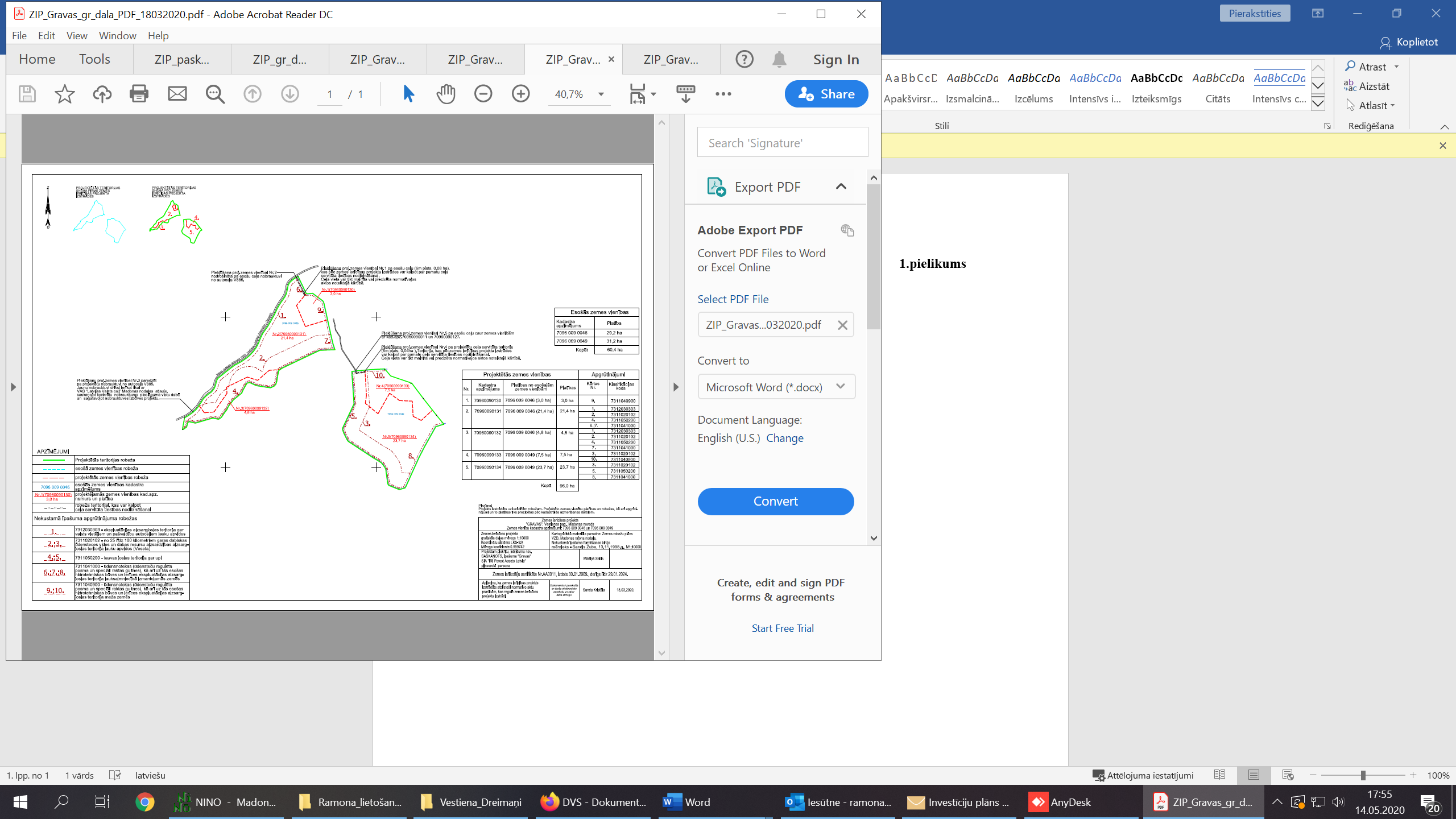 